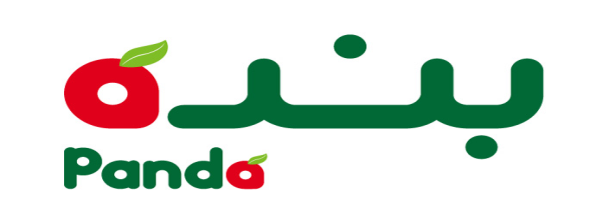 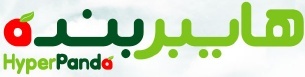 Fresh Food Suppliers Self-Assessment Check Listقائمة التقييم الذاتيEND OF DOCUMENTPrepared ByQA DepartmentDate23/05/2018Version1Commercial Departmentقسم المشترياتQA Departmentقسم الجودةNameالاسمDateالتاريخSignatureالتوقيعPlease answer the following questionsالرجاء الاجابة على جميع الأسئلةYes نعمNo لاDoes the company has a VALID commercial License ? Please attach copyهل يوجد لدى المنشأة سجل تجاري ساري المفعول ؟ الرجاء ارفاق نسخة Does The location has a VALID License ? Please attach copyهل يوجد للمكان رخصة سارية المفعول ؟ الرجاء ارفاق نسخةAgricultural License for Farms رخصة زراعية للمزارع     Baladiya License for Factories and Shops رخصة بلدية للمعامل والمصاتع والمحلات    In case the vendor doesn’t own the location or the trucks does he has Rental Contract ? Please attach copyفي حالة ان المورد لا يملك المكان او سيارات النقل, هل يوجد لديه عقود الايجار ؟ الرجاء ارفاق نسخةDo all workers have VALID Health Cards ? Please attach copyهل يوجد لدى جميع العمال شهادات صحية ؟ الرجاء ارفاق نسخةDoes the facility have Pest Control Program ?هل يوجد في المنشأة برنامج مكافحة حشرات ؟Is the facility far from any commination sources ?هل المنشأة بعيدة عن اي مصدر من مصادر التلوث ؟Does the facility has a SAFE source of water ? Latest Microbial Analysis Test must be provided.هل المنشأة لديها مصدر امن للمياه ؟ يجب ارفاق اخر تحليل ميكروبي للمياه